Type or print legibly.  Reports must be mailed within 48 hours of the game, excluding Sundays.
Be concise and specific.  Each offense requires a separate report.Type or print legibly.  Reports must be mailed within 48 hours of the game, excluding Sundays.
Be concise and specific.  Each offense requires a separate report.Type or print legibly.  Reports must be mailed within 48 hours of the game, excluding Sundays.
Be concise and specific.  Each offense requires a separate report.Type or print legibly.  Reports must be mailed within 48 hours of the game, excluding Sundays.
Be concise and specific.  Each offense requires a separate report.Type or print legibly.  Reports must be mailed within 48 hours of the game, excluding Sundays.
Be concise and specific.  Each offense requires a separate report.Type or print legibly.  Reports must be mailed within 48 hours of the game, excluding Sundays.
Be concise and specific.  Each offense requires a separate report.Type or print legibly.  Reports must be mailed within 48 hours of the game, excluding Sundays.
Be concise and specific.  Each offense requires a separate report.Type or print legibly.  Reports must be mailed within 48 hours of the game, excluding Sundays.
Be concise and specific.  Each offense requires a separate report.Type or print legibly.  Reports must be mailed within 48 hours of the game, excluding Sundays.
Be concise and specific.  Each offense requires a separate report.Type or print legibly.  Reports must be mailed within 48 hours of the game, excluding Sundays.
Be concise and specific.  Each offense requires a separate report.Type or print legibly.  Reports must be mailed within 48 hours of the game, excluding Sundays.
Be concise and specific.  Each offense requires a separate report.Type or print legibly.  Reports must be mailed within 48 hours of the game, excluding Sundays.
Be concise and specific.  Each offense requires a separate report.Type or print legibly.  Reports must be mailed within 48 hours of the game, excluding Sundays.
Be concise and specific.  Each offense requires a separate report.Type or print legibly.  Reports must be mailed within 48 hours of the game, excluding Sundays.
Be concise and specific.  Each offense requires a separate report.Type or print legibly.  Reports must be mailed within 48 hours of the game, excluding Sundays.
Be concise and specific.  Each offense requires a separate report.Type or print legibly.  Reports must be mailed within 48 hours of the game, excluding Sundays.
Be concise and specific.  Each offense requires a separate report.Type or print legibly.  Reports must be mailed within 48 hours of the game, excluding Sundays.
Be concise and specific.  Each offense requires a separate report.Type or print legibly.  Reports must be mailed within 48 hours of the game, excluding Sundays.
Be concise and specific.  Each offense requires a separate report.Type or print legibly.  Reports must be mailed within 48 hours of the game, excluding Sundays.
Be concise and specific.  Each offense requires a separate report.Type or print legibly.  Reports must be mailed within 48 hours of the game, excluding Sundays.
Be concise and specific.  Each offense requires a separate report.Type or print legibly.  Reports must be mailed within 48 hours of the game, excluding Sundays.
Be concise and specific.  Each offense requires a separate report.Type or print legibly.  Reports must be mailed within 48 hours of the game, excluding Sundays.
Be concise and specific.  Each offense requires a separate report.Type or print legibly.  Reports must be mailed within 48 hours of the game, excluding Sundays.
Be concise and specific.  Each offense requires a separate report.Type or print legibly.  Reports must be mailed within 48 hours of the game, excluding Sundays.
Be concise and specific.  Each offense requires a separate report.Type or print legibly.  Reports must be mailed within 48 hours of the game, excluding Sundays.
Be concise and specific.  Each offense requires a separate report.Type or print legibly.  Reports must be mailed within 48 hours of the game, excluding Sundays.
Be concise and specific.  Each offense requires a separate report.Type or print legibly.  Reports must be mailed within 48 hours of the game, excluding Sundays.
Be concise and specific.  Each offense requires a separate report.Type or print legibly.  Reports must be mailed within 48 hours of the game, excluding Sundays.
Be concise and specific.  Each offense requires a separate report.Type or print legibly.  Reports must be mailed within 48 hours of the game, excluding Sundays.
Be concise and specific.  Each offense requires a separate report.Type or print legibly.  Reports must be mailed within 48 hours of the game, excluding Sundays.
Be concise and specific.  Each offense requires a separate report.Type or print legibly.  Reports must be mailed within 48 hours of the game, excluding Sundays.
Be concise and specific.  Each offense requires a separate report.Type or print legibly.  Reports must be mailed within 48 hours of the game, excluding Sundays.
Be concise and specific.  Each offense requires a separate report.Type or print legibly.  Reports must be mailed within 48 hours of the game, excluding Sundays.
Be concise and specific.  Each offense requires a separate report.Type or print legibly.  Reports must be mailed within 48 hours of the game, excluding Sundays.
Be concise and specific.  Each offense requires a separate report.Type or print legibly.  Reports must be mailed within 48 hours of the game, excluding Sundays.
Be concise and specific.  Each offense requires a separate report.Type or print legibly.  Reports must be mailed within 48 hours of the game, excluding Sundays.
Be concise and specific.  Each offense requires a separate report.Type or print legibly.  Reports must be mailed within 48 hours of the game, excluding Sundays.
Be concise and specific.  Each offense requires a separate report.Type or print legibly.  Reports must be mailed within 48 hours of the game, excluding Sundays.
Be concise and specific.  Each offense requires a separate report.Type or print legibly.  Reports must be mailed within 48 hours of the game, excluding Sundays.
Be concise and specific.  Each offense requires a separate report.Type or print legibly.  Reports must be mailed within 48 hours of the game, excluding Sundays.
Be concise and specific.  Each offense requires a separate report.Type or print legibly.  Reports must be mailed within 48 hours of the game, excluding Sundays.
Be concise and specific.  Each offense requires a separate report.Type or print legibly.  Reports must be mailed within 48 hours of the game, excluding Sundays.
Be concise and specific.  Each offense requires a separate report.Type or print legibly.  Reports must be mailed within 48 hours of the game, excluding Sundays.
Be concise and specific.  Each offense requires a separate report.Type or print legibly.  Reports must be mailed within 48 hours of the game, excluding Sundays.
Be concise and specific.  Each offense requires a separate report.Type or print legibly.  Reports must be mailed within 48 hours of the game, excluding Sundays.
Be concise and specific.  Each offense requires a separate report.Type or print legibly.  Reports must be mailed within 48 hours of the game, excluding Sundays.
Be concise and specific.  Each offense requires a separate report.Type or print legibly.  Reports must be mailed within 48 hours of the game, excluding Sundays.
Be concise and specific.  Each offense requires a separate report.Type or print legibly.  Reports must be mailed within 48 hours of the game, excluding Sundays.
Be concise and specific.  Each offense requires a separate report.Type or print legibly.  Reports must be mailed within 48 hours of the game, excluding Sundays.
Be concise and specific.  Each offense requires a separate report.Type or print legibly.  Reports must be mailed within 48 hours of the game, excluding Sundays.
Be concise and specific.  Each offense requires a separate report.Type or print legibly.  Reports must be mailed within 48 hours of the game, excluding Sundays.
Be concise and specific.  Each offense requires a separate report.Type or print legibly.  Reports must be mailed within 48 hours of the game, excluding Sundays.
Be concise and specific.  Each offense requires a separate report.Type or print legibly.  Reports must be mailed within 48 hours of the game, excluding Sundays.
Be concise and specific.  Each offense requires a separate report.Type or print legibly.  Reports must be mailed within 48 hours of the game, excluding Sundays.
Be concise and specific.  Each offense requires a separate report.Type or print legibly.  Reports must be mailed within 48 hours of the game, excluding Sundays.
Be concise and specific.  Each offense requires a separate report.Type or print legibly.  Reports must be mailed within 48 hours of the game, excluding Sundays.
Be concise and specific.  Each offense requires a separate report.Type or print legibly.  Reports must be mailed within 48 hours of the game, excluding Sundays.
Be concise and specific.  Each offense requires a separate report.Type or print legibly.  Reports must be mailed within 48 hours of the game, excluding Sundays.
Be concise and specific.  Each offense requires a separate report.Type or print legibly.  Reports must be mailed within 48 hours of the game, excluding Sundays.
Be concise and specific.  Each offense requires a separate report.Type or print legibly.  Reports must be mailed within 48 hours of the game, excluding Sundays.
Be concise and specific.  Each offense requires a separate report.Type or print legibly.  Reports must be mailed within 48 hours of the game, excluding Sundays.
Be concise and specific.  Each offense requires a separate report.Type or print legibly.  Reports must be mailed within 48 hours of the game, excluding Sundays.
Be concise and specific.  Each offense requires a separate report.Type or print legibly.  Reports must be mailed within 48 hours of the game, excluding Sundays.
Be concise and specific.  Each offense requires a separate report.Type or print legibly.  Reports must be mailed within 48 hours of the game, excluding Sundays.
Be concise and specific.  Each offense requires a separate report.Type or print legibly.  Reports must be mailed within 48 hours of the game, excluding Sundays.
Be concise and specific.  Each offense requires a separate report.Type or print legibly.  Reports must be mailed within 48 hours of the game, excluding Sundays.
Be concise and specific.  Each offense requires a separate report.Type or print legibly.  Reports must be mailed within 48 hours of the game, excluding Sundays.
Be concise and specific.  Each offense requires a separate report.Type or print legibly.  Reports must be mailed within 48 hours of the game, excluding Sundays.
Be concise and specific.  Each offense requires a separate report.Type or print legibly.  Reports must be mailed within 48 hours of the game, excluding Sundays.
Be concise and specific.  Each offense requires a separate report.Type or print legibly.  Reports must be mailed within 48 hours of the game, excluding Sundays.
Be concise and specific.  Each offense requires a separate report.Type or print legibly.  Reports must be mailed within 48 hours of the game, excluding Sundays.
Be concise and specific.  Each offense requires a separate report.Type or print legibly.  Reports must be mailed within 48 hours of the game, excluding Sundays.
Be concise and specific.  Each offense requires a separate report.Type or print legibly.  Reports must be mailed within 48 hours of the game, excluding Sundays.
Be concise and specific.  Each offense requires a separate report.Type or print legibly.  Reports must be mailed within 48 hours of the game, excluding Sundays.
Be concise and specific.  Each offense requires a separate report.Type or print legibly.  Reports must be mailed within 48 hours of the game, excluding Sundays.
Be concise and specific.  Each offense requires a separate report.Type or print legibly.  Reports must be mailed within 48 hours of the game, excluding Sundays.
Be concise and specific.  Each offense requires a separate report.Type or print legibly.  Reports must be mailed within 48 hours of the game, excluding Sundays.
Be concise and specific.  Each offense requires a separate report.Type or print legibly.  Reports must be mailed within 48 hours of the game, excluding Sundays.
Be concise and specific.  Each offense requires a separate report.Type or print legibly.  Reports must be mailed within 48 hours of the game, excluding Sundays.
Be concise and specific.  Each offense requires a separate report.Type or print legibly.  Reports must be mailed within 48 hours of the game, excluding Sundays.
Be concise and specific.  Each offense requires a separate report.Type or print legibly.  Reports must be mailed within 48 hours of the game, excluding Sundays.
Be concise and specific.  Each offense requires a separate report.Type or print legibly.  Reports must be mailed within 48 hours of the game, excluding Sundays.
Be concise and specific.  Each offense requires a separate report.Type or print legibly.  Reports must be mailed within 48 hours of the game, excluding Sundays.
Be concise and specific.  Each offense requires a separate report.Type or print legibly.  Reports must be mailed within 48 hours of the game, excluding Sundays.
Be concise and specific.  Each offense requires a separate report.Type or print legibly.  Reports must be mailed within 48 hours of the game, excluding Sundays.
Be concise and specific.  Each offense requires a separate report.Type or print legibly.  Reports must be mailed within 48 hours of the game, excluding Sundays.
Be concise and specific.  Each offense requires a separate report.Type or print legibly.  Reports must be mailed within 48 hours of the game, excluding Sundays.
Be concise and specific.  Each offense requires a separate report.Type or print legibly.  Reports must be mailed within 48 hours of the game, excluding Sundays.
Be concise and specific.  Each offense requires a separate report.Type or print legibly.  Reports must be mailed within 48 hours of the game, excluding Sundays.
Be concise and specific.  Each offense requires a separate report.Type or print legibly.  Reports must be mailed within 48 hours of the game, excluding Sundays.
Be concise and specific.  Each offense requires a separate report.Type or print legibly.  Reports must be mailed within 48 hours of the game, excluding Sundays.
Be concise and specific.  Each offense requires a separate report.Type or print legibly.  Reports must be mailed within 48 hours of the game, excluding Sundays.
Be concise and specific.  Each offense requires a separate report.Type or print legibly.  Reports must be mailed within 48 hours of the game, excluding Sundays.
Be concise and specific.  Each offense requires a separate report.Type or print legibly.  Reports must be mailed within 48 hours of the game, excluding Sundays.
Be concise and specific.  Each offense requires a separate report.Type or print legibly.  Reports must be mailed within 48 hours of the game, excluding Sundays.
Be concise and specific.  Each offense requires a separate report.Type or print legibly.  Reports must be mailed within 48 hours of the game, excluding Sundays.
Be concise and specific.  Each offense requires a separate report.Type or print legibly.  Reports must be mailed within 48 hours of the game, excluding Sundays.
Be concise and specific.  Each offense requires a separate report.Type or print legibly.  Reports must be mailed within 48 hours of the game, excluding Sundays.
Be concise and specific.  Each offense requires a separate report.Type or print legibly.  Reports must be mailed within 48 hours of the game, excluding Sundays.
Be concise and specific.  Each offense requires a separate report.Type or print legibly.  Reports must be mailed within 48 hours of the game, excluding Sundays.
Be concise and specific.  Each offense requires a separate report.Type or print legibly.  Reports must be mailed within 48 hours of the game, excluding Sundays.
Be concise and specific.  Each offense requires a separate report.Type or print legibly.  Reports must be mailed within 48 hours of the game, excluding Sundays.
Be concise and specific.  Each offense requires a separate report.Type or print legibly.  Reports must be mailed within 48 hours of the game, excluding Sundays.
Be concise and specific.  Each offense requires a separate report.Type or print legibly.  Reports must be mailed within 48 hours of the game, excluding Sundays.
Be concise and specific.  Each offense requires a separate report.Type or print legibly.  Reports must be mailed within 48 hours of the game, excluding Sundays.
Be concise and specific.  Each offense requires a separate report.Type or print legibly.  Reports must be mailed within 48 hours of the game, excluding Sundays.
Be concise and specific.  Each offense requires a separate report.Type or print legibly.  Reports must be mailed within 48 hours of the game, excluding Sundays.
Be concise and specific.  Each offense requires a separate report.NTSSA OUTDOOR REFEREE’S MISCONDUCT REPORTNTSSA OUTDOOR REFEREE’S MISCONDUCT REPORTNTSSA OUTDOOR REFEREE’S MISCONDUCT REPORTNTSSA OUTDOOR REFEREE’S MISCONDUCT REPORTNTSSA OUTDOOR REFEREE’S MISCONDUCT REPORTNTSSA OUTDOOR REFEREE’S MISCONDUCT REPORTNTSSA OUTDOOR REFEREE’S MISCONDUCT REPORTNTSSA OUTDOOR REFEREE’S MISCONDUCT REPORTNTSSA OUTDOOR REFEREE’S MISCONDUCT REPORTNTSSA OUTDOOR REFEREE’S MISCONDUCT REPORTNTSSA OUTDOOR REFEREE’S MISCONDUCT REPORTNTSSA OUTDOOR REFEREE’S MISCONDUCT REPORTNTSSA OUTDOOR REFEREE’S MISCONDUCT REPORTNTSSA OUTDOOR REFEREE’S MISCONDUCT REPORTNTSSA OUTDOOR REFEREE’S MISCONDUCT REPORTNTSSA OUTDOOR REFEREE’S MISCONDUCT REPORTNTSSA OUTDOOR REFEREE’S MISCONDUCT REPORTNTSSA OUTDOOR REFEREE’S MISCONDUCT REPORTNTSSA OUTDOOR REFEREE’S MISCONDUCT REPORTNTSSA OUTDOOR REFEREE’S MISCONDUCT REPORTNTSSA OUTDOOR REFEREE’S MISCONDUCT REPORTNTSSA OUTDOOR REFEREE’S MISCONDUCT REPORTNTSSA OUTDOOR REFEREE’S MISCONDUCT REPORTNTSSA OUTDOOR REFEREE’S MISCONDUCT REPORTNTSSA OUTDOOR REFEREE’S MISCONDUCT REPORTNTSSA OUTDOOR REFEREE’S MISCONDUCT REPORTNTSSA OUTDOOR REFEREE’S MISCONDUCT REPORTNTSSA OUTDOOR REFEREE’S MISCONDUCT REPORTNTSSA OUTDOOR REFEREE’S MISCONDUCT REPORTNTSSA OUTDOOR REFEREE’S MISCONDUCT REPORTNTSSA OUTDOOR REFEREE’S MISCONDUCT REPORTNTSSA OUTDOOR REFEREE’S MISCONDUCT REPORTNTSSA OUTDOOR REFEREE’S MISCONDUCT REPORTNTSSA OUTDOOR REFEREE’S MISCONDUCT REPORTNTSSA OUTDOOR REFEREE’S MISCONDUCT REPORTNTSSA OUTDOOR REFEREE’S MISCONDUCT REPORTNTSSA OUTDOOR REFEREE’S MISCONDUCT REPORTNTSSA OUTDOOR REFEREE’S MISCONDUCT REPORTNTSSA OUTDOOR REFEREE’S MISCONDUCT REPORTNTSSA OUTDOOR REFEREE’S MISCONDUCT REPORTNTSSA OUTDOOR REFEREE’S MISCONDUCT REPORTNTSSA OUTDOOR REFEREE’S MISCONDUCT REPORTNTSSA OUTDOOR REFEREE’S MISCONDUCT REPORTNTSSA OUTDOOR REFEREE’S MISCONDUCT REPORTNTSSA OUTDOOR REFEREE’S MISCONDUCT REPORTNTSSA OUTDOOR REFEREE’S MISCONDUCT REPORTNTSSA OUTDOOR REFEREE’S MISCONDUCT REPORTNTSSA OUTDOOR REFEREE’S MISCONDUCT REPORTNTSSA OUTDOOR REFEREE’S MISCONDUCT REPORTNTSSA OUTDOOR REFEREE’S MISCONDUCT REPORTNTSSA OUTDOOR REFEREE’S MISCONDUCT REPORTNTSSA OUTDOOR REFEREE’S MISCONDUCT REPORTNTSSA OUTDOOR REFEREE’S MISCONDUCT REPORTNTSSA OUTDOOR REFEREE’S MISCONDUCT REPORTNTSSA OUTDOOR REFEREE’S MISCONDUCT REPORTNTSSA OUTDOOR REFEREE’S MISCONDUCT REPORTNTSSA OUTDOOR REFEREE’S MISCONDUCT REPORTNTSSA OUTDOOR REFEREE’S MISCONDUCT REPORTNTSSA OUTDOOR REFEREE’S MISCONDUCT REPORTNTSSA OUTDOOR REFEREE’S MISCONDUCT REPORTNTSSA OUTDOOR REFEREE’S MISCONDUCT REPORTNTSSA OUTDOOR REFEREE’S MISCONDUCT REPORTNTSSA OUTDOOR REFEREE’S MISCONDUCT REPORTNTSSA OUTDOOR REFEREE’S MISCONDUCT REPORTNTSSA OUTDOOR REFEREE’S MISCONDUCT REPORTNTSSA OUTDOOR REFEREE’S MISCONDUCT REPORTNTSSA OUTDOOR REFEREE’S MISCONDUCT REPORTNTSSA OUTDOOR REFEREE’S MISCONDUCT REPORTNTSSA OUTDOOR REFEREE’S MISCONDUCT REPORTNTSSA OUTDOOR REFEREE’S MISCONDUCT REPORTNTSSA OUTDOOR REFEREE’S MISCONDUCT REPORTNTSSA OUTDOOR REFEREE’S MISCONDUCT REPORTNTSSA OUTDOOR REFEREE’S MISCONDUCT REPORTNTSSA OUTDOOR REFEREE’S MISCONDUCT REPORTNTSSA OUTDOOR REFEREE’S MISCONDUCT REPORTNTSSA OUTDOOR REFEREE’S MISCONDUCT REPORTNTSSA OUTDOOR REFEREE’S MISCONDUCT REPORTNTSSA OUTDOOR REFEREE’S MISCONDUCT REPORTNTSSA OUTDOOR REFEREE’S MISCONDUCT REPORTNTSSA OUTDOOR REFEREE’S MISCONDUCT REPORTNTSSA OUTDOOR REFEREE’S MISCONDUCT REPORTNTSSA OUTDOOR REFEREE’S MISCONDUCT REPORTNTSSA OUTDOOR REFEREE’S MISCONDUCT REPORTNTSSA OUTDOOR REFEREE’S MISCONDUCT REPORTNTSSA OUTDOOR REFEREE’S MISCONDUCT REPORTNTSSA OUTDOOR REFEREE’S MISCONDUCT REPORTNTSSA OUTDOOR REFEREE’S MISCONDUCT REPORTNTSSA OUTDOOR REFEREE’S MISCONDUCT REPORTNTSSA OUTDOOR REFEREE’S MISCONDUCT REPORTNTSSA OUTDOOR REFEREE’S MISCONDUCT REPORTNTSSA OUTDOOR REFEREE’S MISCONDUCT REPORTNTSSA OUTDOOR REFEREE’S MISCONDUCT REPORTNTSSA OUTDOOR REFEREE’S MISCONDUCT REPORTNTSSA OUTDOOR REFEREE’S MISCONDUCT REPORTNTSSA OUTDOOR REFEREE’S MISCONDUCT REPORTNTSSA OUTDOOR REFEREE’S MISCONDUCT REPORTNTSSA OUTDOOR REFEREE’S MISCONDUCT REPORTNTSSA OUTDOOR REFEREE’S MISCONDUCT REPORTNTSSA OUTDOOR REFEREE’S MISCONDUCT REPORTNTSSA OUTDOOR REFEREE’S MISCONDUCT REPORTNTSSA OUTDOOR REFEREE’S MISCONDUCT REPORTNTSSA OUTDOOR REFEREE’S MISCONDUCT REPORTNTSSA OUTDOOR REFEREE’S MISCONDUCT REPORTNTSSA OUTDOOR REFEREE’S MISCONDUCT REPORTNTSSA OUTDOOR REFEREE’S MISCONDUCT REPORTNTSSA OUTDOOR REFEREE’S MISCONDUCT REPORTNTSSA OUTDOOR REFEREE’S MISCONDUCT REPORTNTSSA OUTDOOR REFEREE’S MISCONDUCT REPORTNTSSA OUTDOOR REFEREE’S MISCONDUCT REPORTNTSSA OUTDOOR REFEREE’S MISCONDUCT REPORTNTSSA OUTDOOR REFEREE’S MISCONDUCT REPORTNTSSA OUTDOOR REFEREE’S MISCONDUCT REPORTNTSSA OUTDOOR REFEREE’S MISCONDUCT REPORTNTSSA OUTDOOR REFEREE’S MISCONDUCT REPORTNTSSA OUTDOOR REFEREE’S MISCONDUCT REPORTNTSSA OUTDOOR REFEREE’S MISCONDUCT REPORTNTSSA OUTDOOR REFEREE’S MISCONDUCT REPORTNTSSA OUTDOOR REFEREE’S MISCONDUCT REPORTNTSSA OUTDOOR REFEREE’S MISCONDUCT REPORTNTSSA OUTDOOR REFEREE’S MISCONDUCT REPORTNTSSA OUTDOOR REFEREE’S MISCONDUCT REPORTNTSSA OUTDOOR REFEREE’S MISCONDUCT REPORTTO:TO:TO:TO:TO:TO:TO:,Disciplinary Committee,Disciplinary Committee,Disciplinary Committee,Disciplinary Committee,Disciplinary Committee,Disciplinary Committee,Disciplinary Committee,Disciplinary Committee,Disciplinary Committee,Disciplinary Committee,Disciplinary Committee,Disciplinary Committee,Disciplinary Committee,Disciplinary Committee,Disciplinary Committee,Disciplinary Committee,Disciplinary Committee,Disciplinary Committee,Disciplinary Committee,Disciplinary Committee,Disciplinary Committee,Disciplinary Committee,Disciplinary Committee,Disciplinary Committee,Disciplinary Committee,Disciplinary Committee,Disciplinary Committee,Disciplinary Committee,Disciplinary Committee,Disciplinary Committee,Disciplinary Committee,Disciplinary Committee,Disciplinary Committee,Disciplinary Committee,Disciplinary CommitteeReport DateReport DateReport DateReport DateReport DateReport DateReport DateReport DateReport DateReport DateReport DateReport DateReport DateReport DateReport DateReport DateReport DateReport DateReport DateReport DateReport DateReport DateSoccer AssociationSoccer AssociationSoccer AssociationSoccer AssociationSoccer AssociationSoccer AssociationSoccer AssociationSoccer AssociationSoccer AssociationSoccer AssociationSoccer AssociationSoccer AssociationSoccer AssociationSoccer AssociationSoccer AssociationSoccer AssociationSoccer AssociationSoccer AssociationSoccer AssociationSoccer AssociationSoccer AssociationSoccer AssociationSoccer AssociationSoccer AssociationSoccer AssociationSoccer AssociationSoccer AssociationSoccer AssociationSoccer AssociationSoccer AssociationSoccer AssociationSoccer AssociationSoccer AssociationSoccer AssociationSoccer AssociationSoccer AssociationSoccer AssociationSoccer AssociationSoccer AssociationSoccer AssociationSoccer AssociationSoccer AssociationSoccer AssociationSoccer AssociationSoccer AssociationSoccer AssociationSoccer AssociationFROM:FROM:FROM:FROM:FROM:FROM:FROM:FROM:FROM:FROM:FROM:FROM:FROM:FROM:FROM:FROM:FROM:NameNameNameNameNameName, Referee, Referee, Referee, Referee, Referee, Referee, Referee, Referee, Referee, Referee, Referee, Referee, Referee, Referee, Referee, RefereePHONE #PHONE #PHONE #PHONE #PHONE #PHONE #PHONE #PHONE #PHONE #PHONE #PHONE #PHONE #PHONE #PHONE #PHONE #PHONE #PHONE #PHONE #PHONE #PHONE #PHONE #PHONE #PHONE #PHONE #PHONE #PHONE #PHONE #PHONE #PHONE #PHONE #PHONE #AddressAddressAddressAddressAddressAddressAddressAddressAddressAddressREFEREE ID#REFEREE ID#REFEREE ID#REFEREE ID#REFEREE ID#REFEREE ID#REFEREE ID#REFEREE ID#REFEREE ID#REFEREE ID#REFEREE ID#REFEREE ID#REFEREE ID#REFEREE ID#REFEREE ID#REFEREE ID#REFEREE ID#REFEREE ID#REFEREE ID#REFEREE ID#REFEREE ID#REFEREE ID#REFEREE ID#REFEREE ID#REFEREE ID#REFEREE ID#REFEREE ID#REFEREE ID#REFEREE ID#REFEREE ID#REFEREE ID#REFEREE ID#REFEREE ID#REFEREE ID#City, State, ZipCity, State, ZipCity, State, ZipCity, State, ZipCity, State, ZipCity, State, ZipCity, State, ZipCity, State, ZipCity, State, ZipCity, State, ZipCity, State, ZipCity, State, ZipCity, State, ZipCity, State, ZipCity, State, ZipCity, State, ZipCity, State, ZipCity, State, ZipCity, State, ZipCity, State, ZipCity, State, Zip
PLAYER
PLAYER
PLAYER
PLAYER
PLAYER
PLAYER
PLAYER
PLAYER
PLAYER
PLAYER
PLAYER
PLAYER
PLAYER
PLAYER
PLAYER
PLAYER
PLAYERGAME
DATEGAME
DATEGAME
DATEFIELDFIELDFIELDFIELDFIELDFIELDFIELDFIELDFIELDGAME TIMEGAME TIMEGAME TIMEGAME TIMEGAME TIMECautionedCautionedCautionedCautionedCautionedCautionedCautionedCautionedCautionedCautionedCautionedAGE
GROUPAGE
GROUPAGE
GROUPAGE
GROUPAGE
GROUPDIVDIVDIVDIVDIVLEAGUELEAGUELEAGUELEAGUELEAGUELEAGUELEAGUELEAGUELEAGUELEAGUELEAGUELEAGUELEAGUELEAGUELEAGUELEAGUELEAGUELEAGUESent OffSent OffSent OffSent OffSent OffSent OffSent OffSent OffSent OffSent OffSent OffCOACHCOACHCOACHCOACHCOACHCOACHCOACHCOACHCOACHCOACHCOACHCOACHCOACHCOACHCOACHCOACHCOACHCOACHCOACHTEAMTEAMTEAMTEAMTEAMSCORESCORESCORESCORESCORESCORESCORESCORESCORESCOREVSVSVSVSVSVSVSSCORESCORESCORESCOREMisconductMisconductMisconductMisconductMisconductMisconductMisconductMisconductMisconductDismissedDismissedDismissedDismissedDismissedDismissedDismissedDismissedDismissedDismissedDismissedFIELD
CONDITIONFIELD
CONDITIONFIELD
CONDITIONFIELD
CONDITIONFIELD
CONDITIONFIELD
CONDITIONFIELD
CONDITIONWEATHERWEATHERWEATHERWEATHERWEATHERWEATHERWEATHERWEATHERWEATHERWEATHERWEATHERWEATHERWEATHERWEATHERWEATHERWEATHERWEATHERWEATHERWEATHERWEATHERSPECTATORSPECTATORSPECTATORSPECTATORSPECTATORSPECTATORSPECTATORSPECTATORSPECTATORSPECTATORSPECTATORSPECTATORSPECTATORSPECTATORSPECTATORSPECTATORSPECTATORSPECTATORSPECTATORSPECTATORSPECTATORSPECTATORSerious
MisconductSerious
MisconductSerious
MisconductSerious
MisconductSerious
MisconductSerious
MisconductSerious
MisconductSerious
MisconductSerious
MisconductASSISTANT
REFEREE 1ASSISTANT
REFEREE 1ASSISTANT
REFEREE 1ASSISTANT
REFEREE 1ASSISTANT
REFEREE 1ASSISTANT
REFEREE 1ASSISTANT
REFEREE 1ASSISTANT
REFEREE 2ASSISTANT
REFEREE 2ASSISTANT
REFEREE 2ASSISTANT
REFEREE 2ASSISTANT
REFEREE 2ASSISTANT
REFEREE 2ASSISTANT
REFEREE 2ASSISTANT
REFEREE 2ASSISTANT
REFEREE 2ASSISTANT
REFEREE 2ASSISTANT
REFEREE 2ASSISTANT
REFEREE 2ASSISTANT
REFEREE 2ASSISTANT
REFEREE 2ASSISTANT
REFEREE 2ASSISTANT
REFEREE 2ASSISTANT
REFEREE 2ASSISTANT
REFEREE 2ASSISTANT
REFEREE 2ASSISTANT
REFEREE 2ASSISTANT
REFEREE 2ASSISTANT
REFEREE 2OffenderOffenderOffenderOffenderOffenderOffenderOffenderOffenderOffenderOffenderOffenderOffenderOffenderOffenderOffenderOffenderOffenderOffenderOffenderOffenderOffenderOffenderOffenderOffenderOffenderOffenderOffenderOffenderOffenderOffenderOffenderOffenderOffenderOffenderOffenderOffenderOffenderOffenderOffenderOffenderOffenderOffenderOffenderOffenderOffenderOffenderOffenderOffenderOffenderOffenderOffenderOffenderNameNameNameNameNameNameNameNameNameNameNO.NO.NO.NO.NO.TEAMTEAMTEAMTEAMTEAMTEAMTEAMTEAMTEAMTEAMTEAMTEAMTEAMTEAMTEAMTime of Incident:  1st HalfTime of Incident:  1st HalfTime of Incident:  1st HalfTime of Incident:  1st HalfTime of Incident:  1st HalfTime of Incident:  1st HalfTime of Incident:  1st HalfTime of Incident:  1st HalfTime of Incident:  1st HalfTime of Incident:  1st HalfTime of Incident:  1st HalfTime of Incident:  1st HalfTime of Incident:  1st HalfTime of Incident:  1st HalfTime of Incident:  1st HalfTime of Incident:  1st HalfTime of Incident:  1st HalfTime of Incident:  1st HalfTime of Incident:  1st HalfTime of Incident:  1st HalfTime of Incident:  1st HalfTime of Incident:  1st HalfTime of Incident:  1st HalfTime of Incident:  1st HalfTime of Incident:  1st HalfTime of Incident:  1st HalfTime of Incident:  1st HalfTime of Incident:  1st HalfTime of Incident:  1st HalfTime of Incident:  1st Half2nd Half2nd Half2nd Half2nd Half2nd Half2nd HalfOtherOtherOtherOtherOtherOtherOtherOtherOtherOtherOtherCAUTION:CAUTION:CAUTION:CAUTION:CAUTION:CAUTION:CAUTION:CAUTION:CAUTION:CAUTION:CAUTION:CAUTION:CAUTION:CAUTION:CAUTION:CAUTION:CAUTION:CAUTION:CAUTION:CAUTION:CAUTION:CAUTION:CAUTION:CAUTION:CAUTION:CAUTION:CAUTION:CAUTION:CAUTION:CAUTION:CAUTION:CAUTION:CAUTION:CAUTION:CAUTION:CAUTION:CAUTION:CAUTION:CAUTION:CAUTION:CAUTION:CAUTION:CAUTION:CAUTION:CAUTION:CAUTION:CAUTION:CAUTION:CAUTION:SENT OFF FOR:SENT OFF FOR:SENT OFF FOR:SENT OFF FOR:SENT OFF FOR:SENT OFF FOR:SENT OFF FOR:SENT OFF FOR:SENT OFF FOR:SENT OFF FOR:SENT OFF FOR:SENT OFF FOR:SENT OFF FOR:SENT OFF FOR:SENT OFF FOR:SENT OFF FOR:SENT OFF FOR:SENT OFF FOR:SENT OFF FOR:SENT OFF FOR:SENT OFF FOR:SENT OFF FOR:SENT OFF FOR:SENT OFF FOR:SENT OFF FOR:SENT OFF FOR:SENT OFF FOR:SENT OFF FOR:SENT OFF FOR:SENT OFF FOR:SENT OFF FOR:SENT OFF FOR:SENT OFF FOR:SENT OFF FOR:SENT OFF FOR:SENT OFF FOR:SENT OFF FOR:SENT OFF FOR:SENT OFF FOR:SENT OFF FOR:SENT OFF FOR:SENT OFF FOR:SENT OFF FOR:SENT OFF FOR:SENT OFF FOR:SENT OFF FOR:SENT OFF FOR:SENT OFF FOR:SENT OFF FOR:SENT OFF FOR:SENT OFF FOR:SENT OFF FOR:SENT OFF FOR:SENT OFF FOR:SENT OFF FOR:Unsporting behaviorUnsporting behaviorUnsporting behaviorUnsporting behaviorUnsporting behaviorUnsporting behaviorUnsporting behaviorUnsporting behaviorUnsporting behaviorUnsporting behaviorUnsporting behaviorUnsporting behaviorUnsporting behaviorUnsporting behaviorUnsporting behaviorUnsporting behaviorUnsporting behaviorUnsporting behaviorUnsporting behaviorUnsporting behaviorUnsporting behaviorUnsporting behaviorUnsporting behaviorUnsporting behaviorUnsporting behaviorUnsporting behaviorUnsporting behaviorUnsporting behaviorUnsporting behaviorUnsporting behaviorUnsporting behaviorUnsporting behaviorUnsporting behaviorUnsporting behaviorUnsporting behaviorUnsporting behaviorUnsporting behaviorUnsporting behaviorUnsporting behaviorUnsporting behaviorUnsporting behaviorUnsporting behaviorSerious foul playSerious foul playSerious foul playSerious foul playSerious foul playSerious foul playSerious foul playSerious foul playSerious foul playSerious foul playSerious foul playSerious foul playSerious foul playSerious foul playSerious foul playSerious foul playSerious foul playSerious foul playSerious foul playSerious foul playSerious foul playSerious foul playSerious foul playSerious foul playSerious foul playSerious foul playSerious foul playSerious foul playSerious foul playSerious foul playSerious foul playSerious foul playSerious foul playSerious foul playSerious foul playSerious foul playSerious foul playSerious foul playSerious foul playSerious foul playSerious foul playSerious foul playSerious foul playSerious foul playSerious foul playSerious foul playSerious foul playSerious foul playSerious foul playSerious foul playSerious foul playSerious foul playSerious foul playSerious foul playSerious foul playShows dissent by word or actionShows dissent by word or actionShows dissent by word or actionShows dissent by word or actionShows dissent by word or actionShows dissent by word or actionShows dissent by word or actionShows dissent by word or actionShows dissent by word or actionShows dissent by word or actionShows dissent by word or actionShows dissent by word or actionShows dissent by word or actionShows dissent by word or actionShows dissent by word or actionShows dissent by word or actionShows dissent by word or actionShows dissent by word or actionShows dissent by word or actionShows dissent by word or actionShows dissent by word or actionShows dissent by word or actionShows dissent by word or actionShows dissent by word or actionShows dissent by word or actionShows dissent by word or actionShows dissent by word or actionShows dissent by word or actionShows dissent by word or actionShows dissent by word or actionShows dissent by word or actionShows dissent by word or actionShows dissent by word or actionShows dissent by word or actionShows dissent by word or actionShows dissent by word or actionShows dissent by word or actionShows dissent by word or actionShows dissent by word or actionShows dissent by word or actionShows dissent by word or actionShows dissent by word or actionViolent conductViolent conductViolent conductViolent conductViolent conductViolent conductViolent conductViolent conductViolent conductViolent conductViolent conductViolent conductViolent conductViolent conductViolent conductViolent conductViolent conductViolent conductViolent conductViolent conductViolent conductViolent conductViolent conductViolent conductViolent conductViolent conductViolent conductViolent conductViolent conductViolent conductViolent conductViolent conductViolent conductViolent conductViolent conductViolent conductViolent conductViolent conductViolent conductViolent conductViolent conductViolent conductViolent conductViolent conductViolent conductViolent conductViolent conductViolent conductViolent conductViolent conductViolent conductViolent conductViolent conductViolent conductViolent conductPersistently infringes the laws of the gamePersistently infringes the laws of the gamePersistently infringes the laws of the gamePersistently infringes the laws of the gamePersistently infringes the laws of the gamePersistently infringes the laws of the gamePersistently infringes the laws of the gamePersistently infringes the laws of the gamePersistently infringes the laws of the gamePersistently infringes the laws of the gamePersistently infringes the laws of the gamePersistently infringes the laws of the gamePersistently infringes the laws of the gamePersistently infringes the laws of the gamePersistently infringes the laws of the gamePersistently infringes the laws of the gamePersistently infringes the laws of the gamePersistently infringes the laws of the gamePersistently infringes the laws of the gamePersistently infringes the laws of the gamePersistently infringes the laws of the gamePersistently infringes the laws of the gamePersistently infringes the laws of the gamePersistently infringes the laws of the gamePersistently infringes the laws of the gamePersistently infringes the laws of the gamePersistently infringes the laws of the gamePersistently infringes the laws of the gamePersistently infringes the laws of the gamePersistently infringes the laws of the gamePersistently infringes the laws of the gamePersistently infringes the laws of the gamePersistently infringes the laws of the gamePersistently infringes the laws of the gamePersistently infringes the laws of the gamePersistently infringes the laws of the gamePersistently infringes the laws of the gamePersistently infringes the laws of the gamePersistently infringes the laws of the gamePersistently infringes the laws of the gamePersistently infringes the laws of the gamePersistently infringes the laws of the gameSpits at an opponent or any other personSpits at an opponent or any other personSpits at an opponent or any other personSpits at an opponent or any other personSpits at an opponent or any other personSpits at an opponent or any other personSpits at an opponent or any other personSpits at an opponent or any other personSpits at an opponent or any other personSpits at an opponent or any other personSpits at an opponent or any other personSpits at an opponent or any other personSpits at an opponent or any other personSpits at an opponent or any other personSpits at an opponent or any other personSpits at an opponent or any other personSpits at an opponent or any other personSpits at an opponent or any other personSpits at an opponent or any other personSpits at an opponent or any other personSpits at an opponent or any other personSpits at an opponent or any other personSpits at an opponent or any other personSpits at an opponent or any other personSpits at an opponent or any other personSpits at an opponent or any other personSpits at an opponent or any other personSpits at an opponent or any other personSpits at an opponent or any other personSpits at an opponent or any other personSpits at an opponent or any other personSpits at an opponent or any other personSpits at an opponent or any other personSpits at an opponent or any other personSpits at an opponent or any other personSpits at an opponent or any other personSpits at an opponent or any other personSpits at an opponent or any other personSpits at an opponent or any other personSpits at an opponent or any other personSpits at an opponent or any other personSpits at an opponent or any other personSpits at an opponent or any other personSpits at an opponent or any other personSpits at an opponent or any other personSpits at an opponent or any other personSpits at an opponent or any other personSpits at an opponent or any other personSpits at an opponent or any other personSpits at an opponent or any other personSpits at an opponent or any other personSpits at an opponent or any other personSpits at an opponent or any other personSpits at an opponent or any other personDelays the restart of playDelays the restart of playDelays the restart of playDelays the restart of playDelays the restart of playDelays the restart of playDelays the restart of playDelays the restart of playDelays the restart of playDelays the restart of playDelays the restart of playDelays the restart of playDelays the restart of playDelays the restart of playDelays the restart of playDelays the restart of playDelays the restart of playDelays the restart of playDelays the restart of playDelays the restart of playDelays the restart of playDelays the restart of playDelays the restart of playDelays the restart of playDelays the restart of playDelays the restart of playDelays the restart of playDelays the restart of playDelays the restart of playDelays the restart of playDelays the restart of playDelays the restart of playDelays the restart of playDelays the restart of playDelays the restart of playDelays the restart of playDelays the restart of playDelays the restart of playDelays the restart of playDelays the restart of playDelays the restart of playDelays the restart of playDenies a goal by deliberate handlingDenies a goal by deliberate handlingDenies a goal by deliberate handlingDenies a goal by deliberate handlingDenies a goal by deliberate handlingDenies a goal by deliberate handlingDenies a goal by deliberate handlingDenies a goal by deliberate handlingDenies a goal by deliberate handlingDenies a goal by deliberate handlingDenies a goal by deliberate handlingDenies a goal by deliberate handlingDenies a goal by deliberate handlingDenies a goal by deliberate handlingDenies a goal by deliberate handlingDenies a goal by deliberate handlingDenies a goal by deliberate handlingDenies a goal by deliberate handlingDenies a goal by deliberate handlingDenies a goal by deliberate handlingDenies a goal by deliberate handlingDenies a goal by deliberate handlingDenies a goal by deliberate handlingDenies a goal by deliberate handlingDenies a goal by deliberate handlingDenies a goal by deliberate handlingDenies a goal by deliberate handlingDenies a goal by deliberate handlingDenies a goal by deliberate handlingDenies a goal by deliberate handlingDenies a goal by deliberate handlingDenies a goal by deliberate handlingDenies a goal by deliberate handlingDenies a goal by deliberate handlingDenies a goal by deliberate handlingDenies a goal by deliberate handlingDenies a goal by deliberate handlingDenies a goal by deliberate handlingDenies a goal by deliberate handlingDenies a goal by deliberate handlingDenies a goal by deliberate handlingDenies a goal by deliberate handlingDenies a goal by deliberate handlingDenies a goal by deliberate handlingDenies a goal by deliberate handlingDenies a goal by deliberate handlingDenies a goal by deliberate handlingDenies a goal by deliberate handlingDenies a goal by deliberate handlingDenies a goal by deliberate handlingDenies a goal by deliberate handlingDenies a goal by deliberate handlingDenies a goal by deliberate handlingDenies a goal by deliberate handlingFails to respect the required distanceFails to respect the required distanceFails to respect the required distanceFails to respect the required distanceFails to respect the required distanceFails to respect the required distanceFails to respect the required distanceFails to respect the required distanceFails to respect the required distanceFails to respect the required distanceFails to respect the required distanceFails to respect the required distanceFails to respect the required distanceFails to respect the required distanceFails to respect the required distanceFails to respect the required distanceFails to respect the required distanceFails to respect the required distanceFails to respect the required distanceFails to respect the required distanceFails to respect the required distanceFails to respect the required distanceFails to respect the required distanceFails to respect the required distanceFails to respect the required distanceFails to respect the required distanceFails to respect the required distanceFails to respect the required distanceFails to respect the required distanceFails to respect the required distanceFails to respect the required distanceFails to respect the required distanceFails to respect the required distanceFails to respect the required distanceFails to respect the required distanceFails to respect the required distanceFails to respect the required distanceFails to respect the required distanceFails to respect the required distanceFails to respect the required distanceFails to respect the required distanceFails to respect the required distanceDenies an obvious goal opportunity by a foulDenies an obvious goal opportunity by a foulDenies an obvious goal opportunity by a foulDenies an obvious goal opportunity by a foulDenies an obvious goal opportunity by a foulDenies an obvious goal opportunity by a foulDenies an obvious goal opportunity by a foulDenies an obvious goal opportunity by a foulDenies an obvious goal opportunity by a foulDenies an obvious goal opportunity by a foulDenies an obvious goal opportunity by a foulDenies an obvious goal opportunity by a foulDenies an obvious goal opportunity by a foulDenies an obvious goal opportunity by a foulDenies an obvious goal opportunity by a foulDenies an obvious goal opportunity by a foulDenies an obvious goal opportunity by a foulDenies an obvious goal opportunity by a foulDenies an obvious goal opportunity by a foulDenies an obvious goal opportunity by a foulDenies an obvious goal opportunity by a foulDenies an obvious goal opportunity by a foulDenies an obvious goal opportunity by a foulDenies an obvious goal opportunity by a foulDenies an obvious goal opportunity by a foulDenies an obvious goal opportunity by a foulDenies an obvious goal opportunity by a foulDenies an obvious goal opportunity by a foulDenies an obvious goal opportunity by a foulDenies an obvious goal opportunity by a foulDenies an obvious goal opportunity by a foulDenies an obvious goal opportunity by a foulDenies an obvious goal opportunity by a foulDenies an obvious goal opportunity by a foulDenies an obvious goal opportunity by a foulDenies an obvious goal opportunity by a foulDenies an obvious goal opportunity by a foulDenies an obvious goal opportunity by a foulDenies an obvious goal opportunity by a foulDenies an obvious goal opportunity by a foulDenies an obvious goal opportunity by a foulDenies an obvious goal opportunity by a foulDenies an obvious goal opportunity by a foulDenies an obvious goal opportunity by a foulDenies an obvious goal opportunity by a foulDenies an obvious goal opportunity by a foulDenies an obvious goal opportunity by a foulDenies an obvious goal opportunity by a foulDenies an obvious goal opportunity by a foulDenies an obvious goal opportunity by a foulDenies an obvious goal opportunity by a foulDenies an obvious goal opportunity by a foulDenies an obvious goal opportunity by a foulDenies an obvious goal opportunity by a foulEnters or re-enters without permissionEnters or re-enters without permissionEnters or re-enters without permissionEnters or re-enters without permissionEnters or re-enters without permissionEnters or re-enters without permissionEnters or re-enters without permissionEnters or re-enters without permissionEnters or re-enters without permissionEnters or re-enters without permissionEnters or re-enters without permissionEnters or re-enters without permissionEnters or re-enters without permissionEnters or re-enters without permissionEnters or re-enters without permissionEnters or re-enters without permissionEnters or re-enters without permissionEnters or re-enters without permissionEnters or re-enters without permissionEnters or re-enters without permissionEnters or re-enters without permissionEnters or re-enters without permissionEnters or re-enters without permissionEnters or re-enters without permissionEnters or re-enters without permissionEnters or re-enters without permissionEnters or re-enters without permissionEnters or re-enters without permissionEnters or re-enters without permissionEnters or re-enters without permissionEnters or re-enters without permissionEnters or re-enters without permissionEnters or re-enters without permissionEnters or re-enters without permissionEnters or re-enters without permissionEnters or re-enters without permissionEnters or re-enters without permissionEnters or re-enters without permissionEnters or re-enters without permissionEnters or re-enters without permissionEnters or re-enters without permissionEnters or re-enters without permissionOffensive, insulting or abusive languageOffensive, insulting or abusive languageOffensive, insulting or abusive languageOffensive, insulting or abusive languageOffensive, insulting or abusive languageOffensive, insulting or abusive languageOffensive, insulting or abusive languageOffensive, insulting or abusive languageOffensive, insulting or abusive languageOffensive, insulting or abusive languageOffensive, insulting or abusive languageOffensive, insulting or abusive languageOffensive, insulting or abusive languageOffensive, insulting or abusive languageOffensive, insulting or abusive languageOffensive, insulting or abusive languageOffensive, insulting or abusive languageOffensive, insulting or abusive languageOffensive, insulting or abusive languageOffensive, insulting or abusive languageOffensive, insulting or abusive languageOffensive, insulting or abusive languageOffensive, insulting or abusive languageOffensive, insulting or abusive languageOffensive, insulting or abusive languageOffensive, insulting or abusive languageOffensive, insulting or abusive languageOffensive, insulting or abusive languageOffensive, insulting or abusive languageOffensive, insulting or abusive languageOffensive, insulting or abusive languageOffensive, insulting or abusive languageOffensive, insulting or abusive languageOffensive, insulting or abusive languageOffensive, insulting or abusive languageOffensive, insulting or abusive languageOffensive, insulting or abusive languageOffensive, insulting or abusive languageOffensive, insulting or abusive languageOffensive, insulting or abusive languageOffensive, insulting or abusive languageOffensive, insulting or abusive languageOffensive, insulting or abusive languageOffensive, insulting or abusive languageOffensive, insulting or abusive languageOffensive, insulting or abusive languageOffensive, insulting or abusive languageOffensive, insulting or abusive languageOffensive, insulting or abusive languageOffensive, insulting or abusive languageOffensive, insulting or abusive languageOffensive, insulting or abusive languageOffensive, insulting or abusive languageOffensive, insulting or abusive languageDeliberately leaves the field without permissionDeliberately leaves the field without permissionDeliberately leaves the field without permissionDeliberately leaves the field without permissionDeliberately leaves the field without permissionDeliberately leaves the field without permissionDeliberately leaves the field without permissionDeliberately leaves the field without permissionDeliberately leaves the field without permissionDeliberately leaves the field without permissionDeliberately leaves the field without permissionDeliberately leaves the field without permissionDeliberately leaves the field without permissionDeliberately leaves the field without permissionDeliberately leaves the field without permissionDeliberately leaves the field without permissionDeliberately leaves the field without permissionDeliberately leaves the field without permissionDeliberately leaves the field without permissionDeliberately leaves the field without permissionDeliberately leaves the field without permissionDeliberately leaves the field without permissionDeliberately leaves the field without permissionDeliberately leaves the field without permissionDeliberately leaves the field without permissionDeliberately leaves the field without permissionDeliberately leaves the field without permissionDeliberately leaves the field without permissionDeliberately leaves the field without permissionDeliberately leaves the field without permissionDeliberately leaves the field without permissionDeliberately leaves the field without permissionDeliberately leaves the field without permissionDeliberately leaves the field without permissionDeliberately leaves the field without permissionDeliberately leaves the field without permissionDeliberately leaves the field without permissionDeliberately leaves the field without permissionDeliberately leaves the field without permissionDeliberately leaves the field without permissionDeliberately leaves the field without permissionDeliberately leaves the field without permissionSecond cautionable offenseSecond cautionable offenseSecond cautionable offenseSecond cautionable offenseSecond cautionable offenseSecond cautionable offenseSecond cautionable offenseSecond cautionable offenseSecond cautionable offenseSecond cautionable offenseSecond cautionable offenseSecond cautionable offenseSecond cautionable offenseSecond cautionable offenseSecond cautionable offenseSecond cautionable offenseSecond cautionable offenseSecond cautionable offenseSecond cautionable offenseSecond cautionable offenseSecond cautionable offenseSecond cautionable offenseSecond cautionable offenseSecond cautionable offenseSecond cautionable offenseSecond cautionable offenseSecond cautionable offenseSecond cautionable offenseSecond cautionable offenseSecond cautionable offenseSecond cautionable offenseSecond cautionable offenseSecond cautionable offenseSecond cautionable offenseSecond cautionable offenseSecond cautionable offenseSecond cautionable offenseSecond cautionable offenseSecond cautionable offenseSecond cautionable offenseSecond cautionable offenseSecond cautionable offenseSecond cautionable offenseSecond cautionable offenseSecond cautionable offenseSecond cautionable offenseSecond cautionable offenseSecond cautionable offenseSecond cautionable offenseSecond cautionable offenseSecond cautionable offenseSecond cautionable offenseSecond cautionable offenseSecond cautionable offense--------------------------------------------------------------------------------------------------------------------------------------------------------------------------------------------------------------------------------------------------------------------------------------------------------------------------------------------------------------------------------------------------------------------------------------------------------------------------------------------------------------------------------------------------------------------------------------------------------------------------------------------------------------------------------------------------------------------------------------------------------------------------------------------------------------------------------------------------------------------------------------------------------------------------------------------------------------------------------------------------------------------------------------------------------------------------------------------------------------------------------------------------------------------------------------------------------------------------------------------------------------------------------------------------------------------------------------------------------------------------------------------------------------------------------------------------------------------------------------------------------------------------------------------------------------------------------------------------------------------------------------------------------------------------------------------------------------------------------------------------------------------------------------------------------------------------------------------------------------------------------------------------------------------------------------------------------------------------------------------------------------------------------------------------------------------------------------------------------------------------------------------------------------------------------------------------------------------------------------------------------------------------------------------------------------------------------------------------------------------------------------------------------------------------------------------------------------------------------------------------------------------------------------------------------------------------------------------------------------------------------------------------------------------------------------------------------------------------------------------------------------------------------------------------------------------------------------------------------------------------------------------------------------------------------------------------------------------------------------------------------------------------------------------------------------------------------------------------------------------------------------------------------------------------------------------------------------------------------------------------------------------------------------------------------------------------------------------------------------------------------------------------------------------------------------------------------------------------------------------------------------------------------------------------------------------------------------------------------------------------------------------------------------------------------------------------------------------------------------------------------------------------------------------------------------------------------------------------------------------------------------------------------------------------------------------------------------------------------------------------------------------------------------------------------------------------------------------------------------------------------------------------------------------------------------------------------------------------------------------------------------------------------------------------------------------------------------------------------------------------------------------------------------------------------------------------------------------------------------------------------------------------------------------------------------------------------------------------------------------------------------------------------------------------------------------------------------------------------------------------------------------------------------------------------------------------------------------------------------------------------------------------------------------------------------------------------------------------------------------------------------------------------------------------------------------------------------------------------------------------------------------------------------------------------------------------------------------------------------------------------------------------------------------------------------------------------------------------------------------------------------------------------------------------------------------------------------------------------------------------------------------------------------------------------------------------------------------------------------------------------------------------------------------------------------------------------------------------------------------------------------------------------------------------------------------------------------------------------------------------------------------------------------------------------------------------------------------------------------------------------------------------------------------------------------------------------------------------------------------------------------------------------------------------------------------------------------------------------------------------------------------------------------------------------------------------------------------------------------------------------------------------------------------------------------------------------------------------------------------------------------------------------------------------------------------------------------------------------------------------------------------------------------------------------------------------------------------------------------------------------------------------------------------------------------------------------------------------------------------------------------------------------------------------------------------------------------------------------------------------------------------------------------------------------------------------------------------------------------------------------------------------------------------------------------------------------------------------------------------------------------------------------------------------------------------------------------------------------------------------------------------------------------------------------------------------------------------------------------------------------------------------------------------------------------------------------------------------------------------------------------------------------------------------------------------------------------------------------------------------------------------------------------------------------------------------------------------------------------------------------------------------------------------------------------------------------------------------------------------------------------------------------------------------------------------------------------------------------------------------------------------------------------------------------------------------------------------------------------------------------------------------------------------------------------------------------------------------------------------------------------------------------------------------------------------------------------------------------------------------------------------------------------------------------------------------------------------------------------------------------------------------------------------------------------------------------------------------------------------------------------------------------------------------------------------------------------------------------------------------------------------------------------------------------------------------------------------------------------------------------------------------------------------------------------------------------------------------------------------------------------------------------------------------------------------------------------------------------------------------------------------------------------------------------------------------------------------------------------------------------------------------------------------------------------------------------------------------------------------------------------------------------------------------------------------------------------------------------------------------------------------------------------------------------------------------------------------------------------------------------------------------------------------------------------------------------------------------------------------------------------------------------------------------------------------------------------------------------------------------------------------------------------------------------------------------------------------------------------------------------------------------------------------------------------------------------------------------------------------------------------------------------------------------------------------------------------------------------------------------------------------------------------------------------------------------------------------------------------------------------------------------------------------------------------------------------------------------------------------------------------------------------------------------------------------------------------------------------------------------------------------------------------------------------------------------------------------------------------------------------------------------------------------------------------------------------------------------------------------------------------------------------------------------------------------------------------------------------------------------------------------------------------------------------------------------------------------------------------------------------------------------------------------------------------------------------------------------------------------------------------------------------------------------------------------------------------------------------------------------------------------------------------------------------------------------------------------------------------------------------------------------------------------------------------------------------------------------------------------------------------------------------------------------------------------------------------------------------------------------------------------------------------------------------------------------------------------------------------------------------------------------------------------------------------------------------------------------------------------------------------------------------------------------------------------------------------------------------------------------------------------------------------------------------------------------------------------------------------------------------------------------------------------------------------------------------------------------------------------------------------------------------------------------------------------------------------------------------------------------------------------------------------------------------------------------------------------------------------------------------------------------------------------------------------------------------------------------------------------------------------------------------------------------------------------------------------------------------------------------------------------------------------------------------------------------------------------------------------------------------------------------------------------------------------------------------------------------------------------------------------------------------------------------------------------------------------------------------------------------------------------------------------------------------------------------------------------------------------------------------------------------------------------------------------------------------------------------------------------------------------------------------------------------------------------------------------------------------------------------------------------------------------------------------------------------------------------------------------------------------------------------------------------------------------------------------------------------------------------------------------------------------------------------------------------------------------------------------------------------------------------------------------------------------------------------------------------------------------------------------------------------------------------------------------------------------------------------------------------------------------------------------------------------------------------------------------------------------------------------------------------------------------------------------------------------------------------------------------------------------------------------------------------------------------------------------------------------------------------------------------------------------------------------------------------------------------------------------------------------------------------------------------------------------------------------------------------------------------------------------------------------------------------------------------------------------------------------------------------------------------------------------------------------------------------------------------------------------------------------------------------------------------------------------------------------------------------------------------------------------------------------------------------------------------------------------------------------------------------------------------------------------------------------------------------------------------------------------------------------------------------------------------------------------------------------------------------------------------------------------------------------------------------------------------------------------------------------------------------------------------------------------------------------------------------------------------------------------------------------------------------------------------------------------------------------------------------------------------------------------------------------------------------------------------------------------------------------------------------------------------------------------------------------------------------------------------------------------------------------------------------------------------------------------------------------------------------------------------------------------------------------------------------------------------------------------------------------------------------------------------------------------------------------------------------------------------------------------------------------------------------------------------------------------------------------------------------------------------------------------------------------------------------------------------------------------------------------------------------------------------------------------------------------------------------------------------------------------------------------------------------------------------------------------------------------------------------------------------------------------------------------------------------------------------------------------------------------------------------------------------------------------------------------------------------------------------------------------------------------------------------------------------------------------------------------------------------------------------------------------------------------------------------------------------------------------------------------------------------------------------------------------------------------------------------------------------------------------------------------------------------------------------------------------------------------------------------------------------------------------------------------------------------------------------------------------------------------------------------------------------------------------------------------------------------------------------------------------------------------------------------------------------------------------------------------------------------------------------------------------------------------------------------------------------------------------------------------------------------------------------------------------------------------------------------------------------------------------------------------------------------------------------------------------------------------------------------------------------------------------------------------------------------------------------------------------------------------------------------------------------------------------------------------------------------------------------------------------------------------------------------------------------------------------------------------------------------------------------------------------------------------------------------------------------------------------------------------------------------------------------------------------------------------------------------------------------------------------------------------------------------------------------------------------------------------------------------------------------------------------------------------------------------------------------------------------------------------------------------------------------------------------------------------------------------------------------------------------------------------------------------------------------------------------------------------------------------------------------------------------------------------------------------------------------------------------------------------------------------------------------------------------------------------------------------------------------------------------------------------------------------------------------------------------------------------------------------------------------------------------------------------------------------------------------------------------------------------------------------------------------------------------------------------------------------------------------------------------------------------------------------------------------------------------------------------------------------------------------------------------------------------------------------------------------------------------------------------------------------------------------------------------------------------------------------------------------------------------------------------------------------------------------------------------------------------------------------------------------DETAILS OF THIS OFFENSE ARE AS FOLLOWS:DETAILS OF THIS OFFENSE ARE AS FOLLOWS:DETAILS OF THIS OFFENSE ARE AS FOLLOWS:DETAILS OF THIS OFFENSE ARE AS FOLLOWS:DETAILS OF THIS OFFENSE ARE AS FOLLOWS:DETAILS OF THIS OFFENSE ARE AS FOLLOWS:DETAILS OF THIS OFFENSE ARE AS FOLLOWS:DETAILS OF THIS OFFENSE ARE AS FOLLOWS:DETAILS OF THIS OFFENSE ARE AS FOLLOWS:DETAILS OF THIS OFFENSE ARE AS FOLLOWS:DETAILS OF THIS OFFENSE ARE AS FOLLOWS:DETAILS OF THIS OFFENSE ARE AS FOLLOWS:DETAILS OF THIS OFFENSE ARE AS FOLLOWS:DETAILS OF THIS OFFENSE ARE AS FOLLOWS:DETAILS OF THIS OFFENSE ARE AS FOLLOWS:DETAILS OF THIS OFFENSE ARE AS FOLLOWS:DETAILS OF THIS OFFENSE ARE AS FOLLOWS:DETAILS OF THIS OFFENSE ARE AS FOLLOWS:DETAILS OF THIS OFFENSE ARE AS FOLLOWS:DETAILS OF THIS OFFENSE ARE AS FOLLOWS:DETAILS OF THIS OFFENSE ARE AS FOLLOWS:DETAILS OF THIS OFFENSE ARE AS FOLLOWS:DETAILS OF THIS OFFENSE ARE AS FOLLOWS:DETAILS OF THIS OFFENSE ARE AS FOLLOWS:DETAILS OF THIS OFFENSE ARE AS FOLLOWS:DETAILS OF THIS OFFENSE ARE AS FOLLOWS:DETAILS OF THIS OFFENSE ARE AS FOLLOWS:DETAILS OF THIS OFFENSE ARE AS FOLLOWS:DETAILS OF THIS OFFENSE ARE AS FOLLOWS:DETAILS OF THIS OFFENSE ARE AS FOLLOWS:DETAILS OF THIS OFFENSE ARE AS FOLLOWS:DETAILS OF THIS OFFENSE ARE AS FOLLOWS:DETAILS OF THIS OFFENSE ARE AS FOLLOWS:DETAILS OF THIS OFFENSE ARE AS FOLLOWS:DETAILS OF THIS OFFENSE ARE AS FOLLOWS:DETAILS OF THIS OFFENSE ARE AS FOLLOWS:DETAILS OF THIS OFFENSE ARE AS FOLLOWS:DETAILS OF THIS OFFENSE ARE AS FOLLOWS:DETAILS OF THIS OFFENSE ARE AS FOLLOWS:DETAILS OF THIS OFFENSE ARE AS FOLLOWS:DETAILS OF THIS OFFENSE ARE AS FOLLOWS:DETAILS OF THIS OFFENSE ARE AS FOLLOWS:DETAILS OF THIS OFFENSE ARE AS FOLLOWS:DETAILS OF THIS OFFENSE ARE AS FOLLOWS:DETAILS OF THIS OFFENSE ARE AS FOLLOWS:DETAILS OF THIS OFFENSE ARE AS FOLLOWS:DETAILS OF THIS OFFENSE ARE AS FOLLOWS:DETAILS OF THIS OFFENSE ARE AS FOLLOWS:DETAILS OF THIS OFFENSE ARE AS FOLLOWS:DETAILS OF THIS OFFENSE ARE AS FOLLOWS:(SIGNATURE)(SIGNATURE)(SIGNATURE)(SIGNATURE)(SIGNATURE)(SIGNATURE)(SIGNATURE)(SIGNATURE)(SIGNATURE)(SIGNATURE)(SIGNATURE)(SIGNATURE)(SIGNATURE)(SIGNATURE)(SIGNATURE)(SIGNATURE)(SIGNATURE)(SIGNATURE)(SIGNATURE)(SIGNATURE)(SIGNATURE)(SIGNATURE)(SIGNATURE)(SIGNATURE)(SIGNATURE)(SIGNATURE)(SIGNATURE)(SIGNATURE)(SIGNATURE)(SIGNATURE)(SIGNATURE)(SIGNATURE)(SIGNATURE)(SIGNATURE)(SIGNATURE)(SIGNATURE)(SIGNATURE)(SIGNATURE)(SIGNATURE)(SIGNATURE)(SIGNATURE)(SIGNATURE)(SIGNATURE)(SIGNATURE)(SIGNATURE)(SIGNATURE)(SIGNATURE)(SIGNATURE)(SIGNATURE)(SIGNATURE)(SIGNATURE)(SIGNATURE)(SIGNATURE)(SIGNATURE)(SIGNATURE)(SIGNATURE)(SIGNATURE)(SIGNATURE)(SIGNATURE)(SIGNATURE)(SIGNATURE)(SIGNATURE)(SIGNATURE)(SIGNATURE)(SIGNATURE)(SIGNATURE)(SIGNATURE)(SIGNATURE)(SIGNATURE)(SIGNATURE)(SIGNATURE)(SIGNATURE)(SIGNATURE)(SIGNATURE)(SIGNATURE)(SIGNATURE)(SIGNATURE)(SIGNATURE)(SIGNATURE)(SIGNATURE)(SIGNATURE)(SIGNATURE)(SIGNATURE)(SIGNATURE)(SIGNATURE)(SIGNATURE)(SIGNATURE)(SIGNATURE)(SIGNATURE)(SIGNATURE)(SIGNATURE)(SIGNATURE)(SIGNATURE)(SIGNATURE)(SIGNATURE)(SIGNATURE)(SIGNATURE)(SIGNATURE)(SIGNATURE)(SIGNATURE)(SIGNATURE)(SIGNATURE)(SIGNATURE)(SIGNATURE)(SIGNATURE)(SIGNATURE)(SIGNATURE)(SIGNATURE)(SIGNATURE)(SIGNATURE)(SIGNATURE)(SIGNATURE)(SIGNATURE)(SIGNATURE)(SIGNATURE)(SIGNATURE)(SIGNATURE)(SIGNATURE)(SIGNATURE)(SIGNATURE)(SIGNATURE)(SIGNATURE)(SIGNATURE)(SIGNATURE)(SIGNATURE)(SIGNATURE)(SIGNATURE)-------------------------------------------------------------------------------------------------------------------------------------------------------------------------------------------------------------------------------------------------------------------------------------------------------------------------------------------------------------------------------------------------------------------------------------------------------------------------------------------------------------------------------------------------------------------------------------------------------------------------------------------------------------------------------------------------------------------------------------------------------------------------------------------------------------------------------------------------------------------------------------------------------------------------------------------------------------------------------------------------------------------------------------------------------------------------------------------------------------------------------------------------------------------------------------------------------------------------------------------------------------------------------------------------------------------------------------------------------------------------------------------------------------------------------------------------------------------------------------------------------------------------------------------------------------------------------------------------------------------------------------------------------------------------------------------------------------------------------------------------------------------------------------------------------------------------------------------------------------------------------------------------------------------------------------------------------------------------------------------------------------------------------------------------------------------------------------------------------------------------------------------------------------------------------------------------------------------------------------------------------------------------------------------------------------------------------------------------------------------------------------------------------------------------------------------------------------------------------------------------------------------------------------------------------------------------------------------------------------------------------------------------------------------------------------------------------------------------------------------------------------------------------------------------------------------------------------------------------------------------------------------------------------------------------------------------------------------------------------------------------------------------------------------------------------------------------------------------------------------------------------------------------------------------------------------------------------------------------------------------------------------------------------------------------------------------------------------------------------------------------------------------------------------------------------------------------------------------------------------------------------------------------------------------------------------------------------------------------------------------------------------------------------------------------------------------------------------------------------------------------------------------------------------------------------------------------------------------------------------------------------------------------------------------------------------------------------------------------------------------------------------------------------------------------------------------------------------------------------------------------------------------------------------------------------------------------------------------------------------------------------------------------------------------------------------------------------------------------------------------------------------------------------------------------------------------------------------------------------------------------------------------------------------------------------------------------------------------------------------------------------------------------------------------------------------------------------------------------------------------------------------------------------------------------------------------------------------------------------------------------------------------------------------------------------------------------------------------------------------------------------------------------------------------------------------------------------------------------------------------------------------------------------------------------------------------------------------------------------------------------------------------------------------------------------------------------------------------------------------------------------------------------------------------------------------------------------------------------------------------------------------------------------------------------------------------------------------------------------------------------------------------------------------------------------------------------------------------------------------------------------------------------------------------------------------------------------------------------------------------------------------------------------------------------------------------------------------------------------------------------------------------------------------------------------------------------------------------------------------------------------------------------------------------------------------------------------------------------------------------------------------------------------------------------------------------------------------------------------------------------------------------------------------------------------------------------------------------------------------------------------------------------------------------------------------------------------------------------------------------------------------------------------------------------------------------------------------------------------------------------------------------------------------------------------------------------------------------------------------------------------------------------------------------------------------------------------------------------------------------------------------------------------------------------------------------------------------------------------------------------------------------------------------------------------------------------------------------------------------------------------------------------------------------------------------------------------------------------------------------------------------------------------------------------------------------------------------------------------------------------------------------------------------------------------------------------------------------------------------------------------------------------------------------------------------------------------------------------------------------------------------------------------------------------------------------------------------------------------------------------------------------------------------------------------------------------------------------------------------------------------------------------------------------------------------------------------------------------------------------------------------------------------------------------------------------------------------------------------------------------------------------------------------------------------------------------------------------------------------------------------------------------------------------------------------------------------------------------------------------------------------------------------------------------------------------------------------------------------------------------------------------------------------------------------------------------------------------------------------------------------------------------------------------------------------------------------------------------------------------------------------------------------------------------------------------------------------------------------------------------------------------------------------------------------------------------------------------------------------------------------------------------------------------------------------------------------------------------------------------------------------------------------------------------------------------------------------------------------------------------------------------------------------------------------------------------------------------------------------------------------------------------------------------------------------------------------------------------------------------------------------------------------------------------------------------------------------------------------------------------------------------------------------------------------------------------------------------------------------------------------------------------------------------------------------------------------------------------------------------------------------------------------------------------------------------------------------------------------------------------------------------------------------------------------------------------------------------------------------------------------------------------------------------------------------------------------------------------------------------------------------------------------------------------------------------------------------------------------------------------------------------------------------------------------------------------------------------------------------------------------------------------------------------------------------------------------------------------------------------------------------------------------------------------------------------------------------------------------------------------------------------------------------------------------------------------------------------------------------------------------------------------------------------------------------------------------------------------------------------------------------------------------------------------------------------------------------------------------------------------------------------------------------------------------------------------------------------------------------------------------------------------------------------------------------------------------------------------------------------------------------------------------------------------------------------------------------------------------------------------------------------------------------------------------------------------------------------------------------------------------------------------------------------------------------------------------------------------------------------------------------------------------------------------------------------------------------------------------------------------------------------------------------------------------------------------------------------------------------------------------------------------------------------------------------------------------------------------------------------------------------------------------------------------------------------------------------------------------------------------------------------------------------------------------------------------------------------------------------------------------------------------------------------------------------------------------------------------------------------------------------------------------------------------------------------------------------------------------------------------------------------------------------------------------------------------------------------------------------------------------------------------------------------------------------------------------------------------------------------------------------------------------------------------------------------------------------------------------------------------------------------------------------------------------------------------------------------------------------------------------------------------------------------------------------------------------------------------------------------------------------------------------------------------------------------------------------------------------------------------------------------------------------------------------------------------------------------------------------------------------------------------------------------------------------------------------------------------------------------------------------------------------------------------------------------------------------------------------------------------------------------------------------------------------------------------------------------------------------------------------------------------------------------------------------------------------------------------------------------------------------------------------------------------------------------------------------------------------------------------------------------------------------------------------------------------------------------------------------------------------------------------------------------------------------------------------------------------------------------------------------------------------------------------------------------------------------------------------------------------------------------------------------------------------------------------------------------------------------------------------------------------------------------------------------------------------------------------------------------------------------------------------------------------------------------------------------------------------------------------------------------------------------------------------------------------------------------------------------------------------------------------------------------------------------------------------------------------------------------------------------------------------------------------------------------------------------------------------------------------------------------------------------------------------------------------------------------------------------------------------------------------------------------------------------------------------------------------------------------------------------------------------------------------------------------------------------------------------------------------------------------------------------------------------------------------------------------------------------------------------------------------------------------------------------------------------------------------------------------------------------------------------------------------------------------------------------------------------------------------------------------------------------------------------------------------------------------------------------------------------------------------------------------------------------------------------------------------------------------------------------------------------------------------------------------------------------------------------------------------------------------------------------------------------------------------------------------------------------------------------------------------------------------------------------------------------------------------------------------------------------------------------------------------------------------------------------------------------------------------------------------------------------------------------------------------------------------------------------------------------------------------------------------------------------------------------------------------------------------------------------------------------------------------------------------------------------------------------------------------------------------------------------------------------------------------------------------------------------------------------------------------------------------------------------------------------------------------------------------------------------------------------------------------------------------------------------------------------------------------------------------------------------------------------------------------------------------------------------------------------------------------------------------------------------------------------------------------------------------------------------------------------------------------------------------------------------------------------------------------------------------------------------------------------------------------------------------------------------------------------------------------------------------------------------------------------------------------------------------------------------------------------------------------------------------------------------------------------------------------------------------------------------------------------------------------------------------------------------------------------------------------------------------------------------------------------------------------------------------------------------------------------------------------------------------------------------------------------------------------------------------------------------------------------------------------------------------------------------------------------------------------------------------------------------------------------------------------------------------------------------------------------------------------------------------------------------------------------------------------------------------------------------------------------------------------------------------------------------------------------------------------------------------------------------------------------------------------------------------------------------------------------------------------------------------------------------------------------------------------------------------------------------------------------------------------------------------------------------------------------------------------------------------------------------------------------------------------------------------------------------------------------------------------------------------------------------------------------------------------------------------------------------------------------------------------------------------------------------------------------------------------------------------------------------------------------------------------------------------------------------------------------------------------------------------------------------------------------------------------------------------------------------------------------------------------------------------------------------------------------------------------------------------------------------------------------------------------------------------------------------------------------------------------------------------------------------------------------------------------------------------------------------------------------------------------------------------------------------------------------------------------------------------------------------------------------------------------------------------------------------------------------------------------------------------------------------------------------------------------------------------------------------------------------------------------------------------------------------------------------------------------------------------------------------------------------------------------------------------------------------------------------------------------------FOR LEAGUE USE ONLY--FOR LEAGUE USE ONLY--FOR LEAGUE USE ONLY--FOR LEAGUE USE ONLY--FOR LEAGUE USE ONLY--FOR LEAGUE USE ONLY--FOR LEAGUE USE ONLY--FOR LEAGUE USE ONLY--FOR LEAGUE USE ONLY--FOR LEAGUE USE ONLY--FOR LEAGUE USE ONLY--FOR LEAGUE USE ONLY--FOR LEAGUE USE ONLY--FOR LEAGUE USE ONLY--FOR LEAGUE USE ONLY--FOR LEAGUE USE ONLY--FOR LEAGUE USE ONLY--FOR LEAGUE USE ONLY--FOR LEAGUE USE ONLY--FOR LEAGUE USE ONLY--FOR LEAGUE USE ONLY--FOR LEAGUE USE ONLY--FOR LEAGUE USE ONLY--FOR LEAGUE USE ONLY--FOR LEAGUE USE ONLY--FOR LEAGUE USE ONLY--FOR LEAGUE USE ONLY--FOR LEAGUE USE ONLY--FOR LEAGUE USE ONLY--FOR LEAGUE USE ONLY--FOR LEAGUE USE ONLY--FOR LEAGUE USE ONLY--FOR LEAGUE USE ONLY--FOR LEAGUE USE ONLY--FOR LEAGUE USE ONLY--FOR LEAGUE USE ONLY--FOR LEAGUE USE ONLY--FOR LEAGUE USE ONLY--FOR LEAGUE USE ONLY--FOR LEAGUE USE ONLY--FOR LEAGUE USE ONLY--FOR LEAGUE USE ONLY--FOR LEAGUE USE ONLY--FOR LEAGUE USE ONLY--FOR LEAGUE USE ONLY--FOR LEAGUE USE ONLY--FOR LEAGUE USE ONLY--FOR LEAGUE USE ONLY--FOR LEAGUE USE ONLY--FOR LEAGUE USE ONLY--FOR LEAGUE USE ONLY--FOR LEAGUE USE ONLY--FOR LEAGUE USE ONLY--FOR LEAGUE USE ONLY--FOR LEAGUE USE ONLY--FOR LEAGUE USE ONLY--FOR LEAGUE USE ONLY--FOR LEAGUE USE ONLY--FOR LEAGUE USE ONLY--FOR LEAGUE USE ONLY--FOR LEAGUE USE ONLY--FOR LEAGUE USE ONLY--FOR LEAGUE USE ONLY--FOR LEAGUE USE ONLY--FOR LEAGUE USE ONLY--FOR LEAGUE USE ONLY--FOR LEAGUE USE ONLY--FOR LEAGUE USE ONLY--FOR LEAGUE USE ONLY--FOR LEAGUE USE ONLY--FOR LEAGUE USE ONLY--FOR LEAGUE USE ONLY--FOR LEAGUE USE ONLY--FOR LEAGUE USE ONLY--FOR LEAGUE USE ONLY--FOR LEAGUE USE ONLY--FOR LEAGUE USE ONLY--FOR LEAGUE USE ONLY--FOR LEAGUE USE ONLY--FOR LEAGUE USE ONLY--FOR LEAGUE USE ONLY--FOR LEAGUE USE ONLY--FOR LEAGUE USE ONLY--FOR LEAGUE USE ONLY--FOR LEAGUE USE ONLY--FOR LEAGUE USE ONLY--FOR LEAGUE USE ONLY--FOR LEAGUE USE ONLY--FOR LEAGUE USE ONLY--FOR LEAGUE USE ONLY--FOR LEAGUE USE ONLY--FOR LEAGUE USE ONLY--FOR LEAGUE USE ONLY--FOR LEAGUE USE ONLY--FOR LEAGUE USE ONLY--FOR LEAGUE USE ONLY--FOR LEAGUE USE ONLY--FOR LEAGUE USE ONLY--FOR LEAGUE USE ONLY--FOR LEAGUE USE ONLY--FOR LEAGUE USE ONLY--FOR LEAGUE USE ONLY--FOR LEAGUE USE ONLY--FOR LEAGUE USE ONLY--FOR LEAGUE USE ONLY--FOR LEAGUE USE ONLY--FOR LEAGUE USE ONLY--FOR LEAGUE USE ONLY--FOR LEAGUE USE ONLY--FOR LEAGUE USE ONLY--FOR LEAGUE USE ONLY--FOR LEAGUE USE ONLY--FOR LEAGUE USE ONLY--FOR LEAGUE USE ONLY--FOR LEAGUE USE ONLY--FOR LEAGUE USE ONLY--FOR LEAGUE USE ONLY--FOR LEAGUE USE ONLY--FOR LEAGUE USE ONLY--FOR LEAGUE USE ONLY--FOR LEAGUE USE ONLY--FOR LEAGUE USE ONLY--FOR LEAGUE USE ONLY--FOR LEAGUE USE ONLY--FOR LEAGUE USE ONLY--FOR LEAGUE USE ONLY-
CAUTION POINTS ________
CAUTION POINTS ________
CAUTION POINTS ________
CAUTION POINTS ________
CAUTION POINTS ________
CAUTION POINTS ________
CAUTION POINTS ________
CAUTION POINTS ________
CAUTION POINTS ________
CAUTION POINTS ________
CAUTION POINTS ________
CAUTION POINTS ________
CAUTION POINTS ________
CAUTION POINTS ________
CAUTION POINTS ________
CAUTION POINTS ________
CAUTION POINTS ________
CAUTION POINTS ________
CAUTION POINTS ________
CAUTION POINTS ________
CAUTION POINTS ________
CAUTION POINTS ________
CAUTION POINTS ________
CAUTION POINTS ________
CAUTION POINTS ________
CAUTION POINTS ________
CAUTION POINTS ________
CAUTION POINTS ________
CAUTION POINTS ________
CAUTION POINTS ________
CAUTION POINTS ________
CAUTION POINTS ________
CAUTION POINTS ________
CAUTION POINTS ________
CAUTION POINTS ________
CAUTION POINTS ________
CAUTION POINTS ________
CAUTION POINTS ________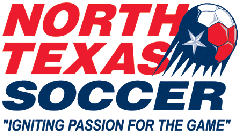 
Player’s total points to date _______
Player’s total points to date _______
Player’s total points to date _______
Player’s total points to date _______
Player’s total points to date _______
Player’s total points to date _______
Player’s total points to date _______
Player’s total points to date _______
Player’s total points to date _______
Player’s total points to date _______
Player’s total points to date _______
Player’s total points to date _______
Player’s total points to date _______
Player’s total points to date _______
Player’s total points to date _______
Player’s total points to date _______
Player’s total points to date _______
Player’s total points to date _______
Player’s total points to date _______
Player’s total points to date _______
Player’s total points to date _______
Player’s total points to date _______
Player’s total points to date _______
Player’s total points to date _______
Player’s total points to date _______
Player’s total points to date _______
Player’s total points to date _______
Player’s total points to date _______
Player’s total points to date _______
Player’s total points to date _______
Player’s total points to date _______
Player’s total points to date _______
Player’s total points to date _______
Player’s total points to date _______
Player’s total points to date _______
Player’s total points to date _______
Player’s total points to date _______
Player’s total points to date _______
Player’s total points to date _______
Player’s total points to date _______
Player’s total points to date _______
Player’s total points to date _______
Player’s total points to date _______
Player’s total points to date _______
Player’s total points to date _______
Player’s total points to date _______
Player’s total points to date _______
Player’s total points to date _______SEPTEMBER 2005SEPTEMBER 2005SEPTEMBER 2005SEPTEMBER 2005SEPTEMBER 2005SEPTEMBER 2005SEPTEMBER 2005SEPTEMBER 2005SEPTEMBER 2005SEPTEMBER 2005SEPTEMBER 2005SEPTEMBER 2005SEPTEMBER 2005SEPTEMBER 2005SEPTEMBER 2005SEPTEMBER 2005SEPTEMBER 2005SEPTEMBER 2005SEPTEMBER 2005SEPTEMBER 2005SEPTEMBER 2005SEPTEMBER 2005SEPTEMBER 2005SEPTEMBER 2005